Отчет по результатам самообследования муниципального бюджетного общеобразовательного учреждения«Средняя общеобразовательная школа №7» города Калуги (МБОУ «Средняя общеобразовательная школа №7» г. Калуги) за 2023 учебный год                                                                                Рассмотрено на заседании педагогического советаПротокол № 8 от 28.03.2024ОБЩИЕ СВЕДЕНИЯ ОБ ОБРАЗОВАТЕЛЬНОЙ ОРГАНИЗАЦИИОсновным видом деятельности МБОУ «Средняя общеобразовательная школа №7» г. Калуги (далее Школа) является реализация общеобразовательных программ:основной образовательной программы начального общего образования;основной образовательной программы основного общего образования;основной образовательной программы среднего общего образования.адаптированных образовательных программобразовательных программ дополнительного образования учащихся.Школа расположена в рабочем районе города Калуги. Большинство семей, учащихся проживают в микрорайоне Школы. Около 19% учащихся проживают не в микрорайоне Школы.                                                                Аналитическая часть                                          I. Оценка образовательной деятельности.Образовательная деятельность в Школе организуется в соответствии с Федеральным законом от 29.12.2012 № 273-ФЗ «Об образовании в Российской Федерации», ФГОС начального общего, основного общего и среднего общего образования, федеральными образовательными программами начального общего, основного общего, среднего общего образования, нормативными документами министерства просвещения РФ, министерства образования и науки Калужской области, локальными нормативными актами Школы.Школа реализует следующие образовательные программы:основная образовательная программа начального общего образования;основная образовательная программа основного общего образования;основная образовательная программа среднего общего образования.адаптированные образовательные программы НОО, ООООбразовательная деятельность в Школе организуется в соответствии с Федеральным законом от 29.12.2012 № 273-ФЗ «Об образовании в Российской Федерации», ФГОС начального общего, основного общего и среднего общего образования, основными образовательными программами, локальными нормативными актами Школы.С 01.09.2023 Школа использует федеральную образовательную программу начального общего образования, утвержденную приказом Минпросвещения России от 18.05.2023 № 372 (далее — ФОП НОО), федеральную образовательную программу основного общего образования, утвержденную приказом Минпросвещения России от 18.05.2023 № 370 (далее — ФОП ООО), федеральную образовательную программу среднего общего образования, утвержденную приказом Минпросвещения России от 18.05.2023 № 371 (далее — ФОП СОО).Для внедрения ФОП НОО, ООО и СОО Школа реализует мероприятия дорожной карты, утвержденной январе 2023. В рамках дорожной карты Школа утвердила к 2023/2024 учебному году ООП НОО, ООО и СОО, в которых содержание и планируемые результаты не ниже тех, что указаны в ФОП НОО, ООО и СОО. При разработке ООП Школа непосредственно использовала:федеральные рабочие программы по учебным предметам «Русский язык», «Литературное чтение», «Окружающий мир» — для ООП НОО;федеральные рабочие программы по учебным предметам «Русский язык», «Литература», «История», «Обществознание», «География» и «Основы безопасности жизнедеятельности» — для ООП ООО и ООП СОО;программы формирования универсальных учебных действий у учащихся;федеральные рабочие программы воспитания;федеральные учебные планы;федеральные календарные планы воспитательной работы.Анализ текущих достижений показал результаты, сопоставимые с результатами прошлого и позапрошлого годов. Учителя отмечают, что им стало проще оформлять методическую документацию с использованием различных частей ФОП и дополнительных методических документов от Минпросвещения.Учебный план 1–4-х классов ориентирован на 4-летний нормативный срок освоения основной образовательной программы начального общего образования (реализация ФГОС НОО), 5–9-х классов — на 5-летний нормативный срок освоения основной образовательной программы основного общего образования (реализация ФГОС ООО), 10–11-х классов — на 2-летний нормативный срок освоения образовательной программы среднего общего образования (реализация ФГОС СОО).На протяжении ряда лет школа работала с электронным журналом «Сетевой город. Образование». Обучающиеся и их родители получали информацию о прохождении программы и результатах обучения в электронном дневнике обучающегося «Сетевой город. Образование»  Со II четверти 2023-2024 учебного года школа работает с обязательной для всех школ страны ФГИС «Моя школа», контент которой применяется на уроках, для организации домашней работы, при необходимости дистанционного обучения.  Для учащихся, их родителей (законных представителей) доступны учебные материалы, работа с интерактивным контентом. ФГИС «Моя школа» интегрирована с электронным журналом. Учителя работают над применением всех возможностей ФГИС  «Моя школа» в практической ежедневной деятельности.С 01.01.2021 года Школа функционирует в соответствии с требованиями СП 2.4.3648-20 «Санитарно-эпидемиологические требования к организациям воспитания и обучения, отдыха и оздоровления детей и молодежи», а с 01.03.2021 — дополнительно с требованиями СанПиН 1.2.3685-21 «Гигиенические нормативы и требования к обеспечению безопасности и (или) безвредности для человека факторов среды обитания». В связи с новыми санитарными требованиями Школа усилила контроль за уроками физической культуры. Учителя физической культуры организуют процесс физического воспитания и мероприятия по физической культуре в зависимости от пола, возраста и состояния здоровья. Учителя физической культуры, заместитель директора по АХР проверяют состояние спортзала и спортивных снарядов на соответствие санитарным требованиям, исправность по графику, утвержденному на учебный год.Школа ведет работу по формированию здорового образа жизни и реализации технологий сбережения здоровья. Все учителя проводят совместно с обучающимися физкультминутки во время занятий, гимнастику для глаз, обеспечивается контроль за осанкой: во время письма, рисования, использования электронных средств обучения.Результаты педагогического анализа, проведенного по итогам освоения образовательных программ в дистанционном режиме, свидетельствуют о поддержании среднестатистического уровня успеваемости учеников начального, основного и среднего уровня общего образования.С 01.09.2022 введена должность советника директора по воспитанию и взаимодействию с детскими общественными объединениями (далее — советник по воспитанию). Ее занимает педагог, имеющий опыт работы с детскими объединениями и общий стаж педагогической работы 10 лет.Введение должности советника по воспитанию позволило систематизировать работу классных руководителей и снять излишнюю нагрузку с заместителя директора по учебно-воспитательной работе.С 01.09.2023 Школа применяет новый профстандарт специалиста в области воспитания, утвержденный приказом Минтруда от 30.01.2023 № 53н. В соответствии с ним советнику директора по воспитанию и взаимодействию с детскими общественными объединениями, поручены две трудовые функции:организовывать воспитательную деятельность в Школе — готовить предложения по разработке и корректировке ООП, проводить мероприятия по выявлению, поддержке и развитию способностей и талантов учащихся, содействовать в функционировании системы ученического самоуправления, консультировать участников образовательных отношений по вопросам воспитания с использованием современных информационных технологий и т. д.;организовывать взаимодействие с детскими и молодежными общественными объединениями — общероссийскими общественно-государственными детско-юношескими организациями, общественными объединениями, имеющими патриотическую, культурную, спортивную, туристско-краеведческую и благотворительную направленность, другими образовательными организациями, в том числе в рамках сетевого взаимодействия, местным бизнес-сообществом и социальными партнерами, в том числе по вопросам профессиональной ориентации обучающихся и т. д.Воспитательная работаВоспитательная работа в Школе осуществляется по   Программе воспитания «Окна роста», являющейся основополагающим документом, устанавливающим приоритеты, стратегию   деятельности  школы по данному направлению и является обязательной частью основной образовательной программы.Рабочая программа воспитания МБОУ «Средняя общеобразовательная школа №7» г. Калуги «Окна роста» призвана стать проводником решения основных целей и задач школы в процессе воспитания.Программа основывается на единстве и преемственности образовательного процесса всех уровней общего образования.Рабочая   программа   воспитания   предназначена   для   планирования и организации системной воспитательной деятельности; - разрабатывается и утверждается с участием коллегиальных органов управления общеобразовательной организацией, в том числе советов обучающихся, советов родителей (законных представителей); - реализуется в единстве урочной и внеурочной деятельности, осуществляемой совместно с семьёй и другими участниками образовательных отношений, социальными институтами воспитания; - предусматривает приобщение обучающихся к российским традиционным духовным ценностям, включая ценности своей этнической группы, правилам и нормам поведения, принятым в российском обществе на основе российских базовых конституционных норм и ценностей; историческое    просвещение,    формирование     российской     культурной и гражданской идентичности обучающихся.Рабочая программа воспитания  «Окна роста» включает в себя три  основных раздела:Целевой СодержательныйОрганизационныйЦелевые ориентиры определены в соответствии с инвариантным содержанием воспитания обучающихся на основе российских базовых    (гражданских, конституциональных) ценностей, обеспечивают единство воспитания, воспитательного пространства.Целевые   ориентиры    результатов    воспитания    сформулированы на уровнях начального общего, основного общего, среднего общего образования по направлениям воспитания в соответствии с ФГОС.Разработаны планы воспитательной работы на всех уровнях образования.На начало 2023-2024 учебного года в Школе сформировано 38 классов. Классными руководителями 1-11-х классов составлены планы воспитательной работы  классов в соответствии с программой                                                           воспитания Школы. В рамках воспитательной работы Школа:- реализует воспитательный потенциал педагогов и классного руководства в воспитании школьников, поддерживает активное участие классных сообществ в жизни Школы;
- вовлекает    школьников      в кружки,     секции,    клубы,     студии    и     иные        объединения в      рамках       дополнительного      образования,     реализует     программы     внеурочной деятельности и их  воспитательные возможности;
- использует в  воспитании   возможности школьного урока;
- поддерживает ученическое самоуправление — как на уровне Школы, так и на уровне классных сообществ, активизирует деятельность детских организаций и объединений;
- организует   экскурсии,   посещение объектов культуры, реализуя их воспитательный потенциал;
- организует профориентационную  работу со школьниками;
- организует работу с семьями школьников, их родителями и  законными представителями, направленную на совместное решение проблем личностного развития детей;- способствует профилактике безнадзорности и правонарушений.Действуют классы в рамках Дома Юнармии 5 «А», кадетские классы казачьей направленности 7«Г» и 8 «Г», кадетский правовой класс 6 «Г».	Дополнительное образование	 Дополнительное образование в школе реализуется по следующим направлениям:техническое;социально-педагогическое;естественнонаучное;художественное;физкультурно-спортивное;туристско-краеведческое  В школьных кружках и секциях занято 76% обучающихся, всего в системе дополнительного образования занято 94% обучающихся.Школа продолжает участие в региональном и федеральном проекте «Успех каждого ребенка»    нацпроекта «Образование» («Создание новых мест дополнительного образования»: «Цифровое моделирование одежды»).Организованы и оказываются платные дополнительные образовательные услуги.Активно действует школьный спортивный клуб «Спорт для всех», патриотический клуб «Отчизны верные сыны».  Организован хоровой коллектив   на базе кадетских классов казачьей направленности и Юнармии. Действует школьный театр «АССОРТИ»,  дружина юных пожарных «Искра». Активную просветительскую деятельность ведет отряд юных инспекторов движения «ЗНАК».II. Оценка системы управления организациейУправление осуществляется на принципах единоначалия и самоуправления.Органы управления, действующие в ШколеДля осуществления учебно-методической работы в Школе созданы предметные методические                         объединения:учителей начальных классов;учителей русского языка и литературы;учителей истории и обществознания, географии;учителей английского языка;учителей математики, физики, информатики;учителей биологии, химии;учителей физической культуры;учителей предметов прикладных предметов: технологии, ИЗО, музыки; Для реализации программ воспитания создано методическое объединение классных руководителей.В целях учета мнения обучающихся и родителей (законных представителей) несовершеннолетних обучающихся в Школе действует Совет старшеклассников «Свободная Россия» и Родительский комитет школы.  В Школе внедряется электронный документооборот. Связь с Управлением образования города Калуги осуществляется посредством электронной почты.III. Оценка содержания и качества подготовки обучающихся.Статистика показателей за 2022-2023 учебный год.   
      Учащихся, отчисленных из Школы без продолжения обучения нет.Результаты деятельности Школы показывают: стабильная динамика освоения основных образовательных программ сохраняется.  Необходимо работать с учащимися и их родителями (законными представителями) по повышению качества знаний: индивидуальная работа, работа по повышению мотивации учащихся, создание ситуации успеха.  Систематически работать с учащимися, претендующими на аттестат с отличием основного общего образования и среднего общего образования, претендентами на медаль «За особые успехи в учении». Целенаправленная работа должна проводиться с учащимися, претендующими на получение похвального листа «За особые успехи в учении»Результаты деятельности по бучению и качеству знанийКачество образования по уровням обученияОбучающиеся с ограниченными возможностями здоровьяВ Школе созданы условия для получения образования учащимся с ОВЗ. Учащиеся с ОВЗ    обучаются в общеобразовательных классах совместно с учащимися без ограничений возможностей здоровья по индивидуальным адаптированным общеобразовательным программам.Школа реализует следующие адаптированные основные общеобразовательные программы для учащихся с ограниченными возможностями здоровья:адаптированная образовательная программа начального общего образования для обучающихся с задержкой психического развития, вариант 7.1адаптированная образовательная программа начального общего образования для обучающихся с задержкой психического развития, вариант 7.2адаптированная образовательная программа начального общего образования для слабослышащих обучающихся, вариант 2.2адаптированная основная образовательная программа основного общего образования для обучающихся с умственной отсталостью, вариант 1адаптированная образовательная программа основного общего образования для обучающихся с задержкой психического развития, вариант 7.1адаптированная основная	образовательная	программа	для обучающихся	с нарушением опорно-двигательного аппарата, вариант6.3В 2022-2023детей с ОВЗ обучалось 15 человекНа начало 2023-2024 учебного года в Школе обучается 12учащихся с ОВЗВ 2023 реализовывались права учащихся на получение образованияОбучение в форме семейного образования, «справочников» прошлых лет.В Школе был организовано обучение в форме экстернат для «справочников» прошлых летосновного общего образования. Реализовывались права учащихся на получение образованияАнализ динамики результатов успеваемости и качества знанийРезультаты освоения учащимися программ начального общего образования по показателю «успеваемость» в 2023 годуПри сравнении результатов освоения обучающимися программ начального общего образования в 2023 году с предыдущими годами то можно отметить, что качество знания учащихся 3,4 классов заметно снизилось, качество знаний начального общего образования самое низкое за последние годы.Результаты освоения учащимися программ основного общего образования по показателю «успеваемость» в 2023 годуПри сравнении результатов освоения обучающимися программ основного общего образования в 2022 году с предыдущими годами, можно отметить, что качество знаний низкое в 6-9 классов. Необходимо работать над качеством знаний в7,8,9 классах. Проводилась большая работа по повышению качества знаний педагогическим коллективом, учащимися, родителями (законными представителями). Необходимо продолжить работу по повышению качества знаний учащихся, мотивации к учению, усилить сотрудничество с родителями (законными представителями) по вопросу мотивации к учению.Результаты освоения учащимися программ среднего общего образования по показателю «успеваемость» в 2023 годуРезультаты освоения учащимися программ среднего общего образования в 2022 году в сравнении с предыдущим годом: наблюдается снижение качества знаний учащихся, все учащиеся осваивают программы среднего общего образования. Государственная итоговая аттестацияОсновное общее образование Обучающиеся 9-х классов сдавали ОГЭ по обязательным предметам: русскому языку и математике и 2 предмета по выбору.Анализ результатов ОГЭ по выбору в 9 классе в 2023 году показывает, что подготовка учащихся недостаточная по истории, обществознанию, физике, английскому языку, географии (результаты ниже городских). Результаты выше средних по городу показали учащиеся по литературе, биологии, химии. На методических объединениях учителей предметников необходимо уделить внимание отработке материала по предметам.Результаты ОГЭ по выборуАнализ результатов ГИА-21 в 9 классах выявил недостаточную подготовку учащихся по математике, русскому языку. Учителям русского языка и литературы, математики проводить отработку программного материала на уроках и во внеурочное время. Качество знаний по математике низкое, средний бал ниже городского. При прохождении программ в темы необходимо включать задания из контрольно - измерительных материалов ОГЭ Результаты ОГЭИтоговые результаты выпускников на уровне основного общего образованияСреднее общее образованиеВ 2023 году выпускники11-х классов сдавали ГИА в форме ЕГЭ Анализ результатов ГИА-2023 в 11 классах показало: все обучающиеся получили аттестаты, аттестат с отличием и медаль «За успехи в учении» в 11 классе получили 8 учащихся.  Качество обучения 25% при 100% обученности.В 2023 году условием получения аттестата о среднем общем образовании был «зачет» по итоговому сочинению. По результатам проверки все 56 выпускника получили «зачет». Аттестаты получили все выпускники. 1 претендента на медаль «За особые успехи в учении» не сдал ЕГЭ по предметам на 70 и выше баллов, не подтвердили свои знания на ЕГЭ.Анализ результатов ЕГЭ позволяет сделать вывод, что учащиеся показывают на ЕГЭ стабильное качество знаний, подтверждая свои отметки По обязательным предметам результаты ЕГЭРусский языкОбученность 100%Средний балл 68 (город 71,3)Математика (профильный уровень) для поступления в вузыОбученность 100%     Средний балл 65,2 (город60,3)Результаты сдачи ЕГЭ в 2023годуРезультаты работы профильных классов: успешная сдача ЕГЭ, поступление выпускников в вузы на бюджетные места, поступление в КФ МГТУ им. Баумана по результатам ЕГЭ и олимпиад, поступление в вузы на филологические направленияВсероссийские проверочные работыВ 2023 году обучающиеся 4-9 ,11 классов участвовали в проведении всероссийских проверочных работ. Результаты проверочных работ показывают стабильность знаний обучающихся по всем предметам учебного плана. Однако качественное выполнение заданий требует улучшить работу по отработке программного материала по отдельным предметам учебного плана. Проверочные работы по математике 4 класс – необъективное оценивание работ. Был составлен план работы по недопущению данной ситуации в работе по оцениванию проверочных работ в целом, по математике особенно с учителями начальных классов. Проведена работа по повышению качества образования  в начальной школе.По результатам ВПР можно сделать следующие выводы: При сравнении отметок за ВПР с годовыми отметками наблюдается расхождение отметок за ВПР и итоговыми отметками   по большинству предметов (процент расхождений снижается).  Подтвердили отметки во всех классах по географииКачество знаний по результатам ВПР по предметам ниже, чем в области и городе.Наблюдается расхождение итоговых отметок, учащихся начального и общего уровня в сторону снижения. Анализ выполненных работ, учащихся показал:	Учащиеся продемонстрировали слабые умения на основе данной в КИМах информации и собственного жизненного опыта определять конкретную жизненную ситуацию для адекватной интерпретации данной информации, соблюдая при письме изученные орфографические и пунктуационные нормы.Учащиеся слабо владеют навыками различного вида чтения, особенного смыслового, и информационной переработки текстов.Учащиеся испытывают сложность при анализе информации, представленной в разных знаковых системах (текст, карта, схема, аудиовизуальный ряд и т.д.)Малое количество учащихся продемонстрировало умения устанавливать причинно-следственные связи, строить логическое рассуждение, умозаключение и делать выводы.Учащиеся слабо умеют анализировать, извлекать необходимую информацию, пользоваться оценкой и прикидкой при практических расчётах; оценивать результаты вычислений при решении практических задач, решать задачи на основе рассмотрения реальных ситуаций, в которых не требуется точный вычислительный результат.По итогам проведенных ВПР вынесены следующие рекомендации:Необходимо повышать качество выполнения работ учащимися: напоминать о необходимости аккуратного выполнения работы, исключать зачеркивания, замазывание корректором, следить за каллиграфией.  Во избежание расхождений в выставленных баллах и для соблюдения принципов критериальности необходимо проверять коллегиально, всем предметным методическим объединением.Провести корректировку рабочих программ по учебным предметам с целью отработки заданий, которые вызвали трудность у учащихся при выполнении ВПР по учебным предметам.Включать задания, вызвавшие наибольшую трудность, при разработке технологических карт, конспектов уроков. Усилить работу с текстами учебника по составлению конспектов, планов, вычленению необходимой информации, ее сопоставление с информацией, представленной в другом виде с целью формулирования определенных выводов.Продолжить обучать учеников алгоритму поиска информации, формировать навык критического мышления.Активнее использовать задания на преобразование одного вида информации в другой.На уроках необходимо развивать умения «читать» и анализировать рисунки, схемы, графики; чаще давать задания проблемного и практического характера.Активность и результативность участия во всероссийской олимпиаде школьников.В 2023 году проанализированы результаты участия учащихся Школы в олимпиадах и конкурсах всероссийского, регионального, муниципального и школьного уровня. В 2022-2023 учебном году учащиеся Школы участвовали в муниципальном и региональном этапах Всероссийской олимпиады школьников. В муниципальном этапе приняло участие 54 учащихся, отдельные учащиеся принимали участие в нескольких олимпиадахПо итогам муниципального этапа Школа показала следующие результаты: В региональном этапе приняли участие 8 учащихся по следующим предметам: физика, астрономия, английский язык, география, математика ОБЖПо итогам регионального этапа -2 победителя и 2 призеровВ 2022-2023 учебном году в рамках всероссийской олимпиады школьников школьный этап всероссийской олимпиады школьников проходим в обычном режиме и компьютерной форме. Школьный этап прошел в соответствии с положением о проведении школьного этапа Всероссийской олимпиады школьников. В компьютерной форме школьный этап по биологии, физике, химии, астрономии, математике, информатике проходил в компьютерной форме на платформе «Сириус». Методические объединения провели школьный этап. 68% учащихся приняли участие в школьном этапе. Снизилось качество подготовки учащихся к олимпиадам на муниципальном и региональном уровне. Низкие результаты олимпиад по русскому языку, истории, обществознанию, ОБЖ, физической культуре, химии, праву, информатике. Не проводятся последние годы олимпиада по технологии (юноши, девушки). Низкие результаты показывают учащиеся начального общего образования на муниципальных олимпиадах по русскому языку и математике. Необходимо улучшить отбор и подготовку учащихся к различным этапам всероссийской олимпиады школьников на уроках, внеурочной деятельности, занятиях школы одаренных детей, школьного научного общества «Седьмое небо».Наиболее значимые результаты:- 16 Всероссийские сборы кадетских классов в г. Сочи (победители);- Международный Многожанровый Конкурс-Фестиваль «Битва жанров»: номинация «Хореография» (Гран-При);- XVIII международный конкурс  научно-исследовательских и творческих работ учащихся  «Старт в науку» (победители, призеры);-  11-й Международный слёт кадет России и Ближнего Зарубежья «Кадетское содружество»: Санкт-Петербург (победители);- XVIII международный конкурс научно-исследовательских и творческих работ учащихся «Старт в науке»: изобразительное искусство (победитель);- Российская академия естествознания. Международная ассоциация ученых, преподавателей и специалистов. XVIII Международный конкурс научно-исследовательских и творческих работ учащихся «Старт в науку». Предметы: биология, краеведение, изобразительное искусство (победители, призеры);- Всероссийский конкурс на участие в тематической дополнительной общеобразовательной программе «Юный следователь»  БОУ «Международный детский центр «Артек» (победитель);- Российская конференция «Будущие Ломоносовы» (лауреаты I степени);- Региональный фестиваль науки и техники: интеллектуальная игра «Vivat наука!» г. Обнинск (призеры);- Региональный конкурс видеороликов «Самый классный педагог» (победители);- Региональная акция-конкурс «Пройди этот путь пешком» (победители);- Кубок Калужской области по игре «Что? Где? Когда?» среди школьников сезона 2022-2023 г.г. (победители);- Региональный смотр-конкурс на лучший «Казачий кадетский класс» среди кадетских казачьих классов Калужской области (призеры);- Областной конкурс «Перекресток 2023» (призеры);- Региональный слет юных биологов (призеры);- Областной турнир юных биологов (победители);- Региональная викторина «Детство Г.К. Жукова» на базе музея в г. Жукове (победители); - Областной открытый фотоконкурс «Один миг из жизни спасателя». Номинация: Документальная (репортажная) фотография (призеры);- Областной конкурс детских театральных коллективов «Окские ступени – 2023» в рамках Большого Всероссийского фестиваля детского и юношеского творчества в номинации «Малая драматическая форма» возрастной категории 7 – 12 лет (призеры);- Региональный конкурс на лучшую патриотическую игрушку (победители, призеры);- Зимний кубок по игре «Что? Где? Когда?» (победители);- «Лучики надежды»: номинация «Малые театральные формы» (победители);- Дебаты «Школьная лига» (победители);- «На страже Родины» (призеры);- Городская конференция: Краеведение. Юниор; Краеведение 5-8 классы; Культурология (победители);- Муниципальная Космическая олимпиада в рамках фестиваля технического творчества «Наука. Техника. Творчество» (победители, призеры);- Городской интеллектуально-творческий турнир «Известный и неизвестный Циолковский» (победители);- «Знакомьтесь, отряд ЮИД» (победители);- Футбольный батл «Отцы и дети» (победители);- Муниципальный конкурс агитбригад «Выбери правильный путь!» (победители);- Муниципальный конкурс медиа творчества и программирования  "МедиУм" (победители, призеры);- «Знай свои права» (победители) и др.        IV. Оценка организации учебного процесса        Организация учебного процесса в Школе регламентируется режимом занятий, учебным планом, календарным учебным графиком, расписанием уроков и внеурочной деятельностиОбщая численность учащихся, осваивающих образовательные программы в 2023году.           Всего в 2023 году в образовательной организации получали образование   1013учащихся.         Режим образовательной деятельности     Школа реализует следующие образовательные программы:основная образовательная программа начального общего образования;основная образовательная программа основного общего образования;образовательная программа среднего общего образования. В школе организовано обучение учащихся в кадетских классах:5-9 классы кадетский класс казачьей направленности:реализуется обучение в 6г, 7г классах.5-9 классы кадетский класс правовой направленности:реализуется обучение в 5г классе. В целях профилизации на уровне среднего общего образования предложены для изучения на углубленном уровне предметы. Обучение проходит с использованием индивидуальных учебных планов. Учащиеся формируются в группы в соответствии с выбранным индивидуальным учебным планом.Школа реализует следующие профили и предметы, изучаемые на углубленном уровне.Школа вступила в проект по изменению предметного пространства школы путем создания "Кубрика"- центра образовательных ресурсов. Вместо привычной и недостаточно востребованной комнаты отдыха в пространстве школы возникнет современное трансформируемое образовательное пространство с зонами для групповой и индивидуальной работы, кинотеатром, лекционной, переговорной и др.Внеурочная деятельностьОрганизация внеурочной деятельности соответствует с требованиями ФГОС начального общего, основного общего, среднего общего образования. Структура программ внеурочной деятельности в соответствии с ФГОС включает:результаты освоения курса внеурочной деятельности;содержание курса внеурочной деятельности с указанием форм организации и видов деятельности;тематическое планирование.Все программы по внеурочной деятельности имеют аннотации, утверждены на методическом совете, размещены на сайте Школы. Формы организации внеурочной деятельности включают: кружки, секции, клуб по интересам, летний оздоровительный лагерь и другие – по выбору руководителя.Учебный план по внеурочной деятельности выполнен в полном объеме, в основном удалось сохранить контингент учащихся, занимающихся внеурочной деятельностью.На уровне ООО внеурочная деятельность представлена курсами как общей направленности, так и специализированными, предпрофильными, расширяющими учебный план кадетских классов казачьей направленности, кадетского класса правовой направленности. Для них курсы внеурочной деятельности являются обязательными. Для всех остальных учащихся предлагается широкий выбор курсов, помогающих им при написании индивидуального проекта, в профориентации, для расширения фоновых знаний. В этом году в соответствии с требованиями времени были организованы курсы внеурочной деятельной деятельности по работе с детьми-инофонами. Подобного рода курсы будут постоянными и тематически будут затрагивать не только вопросы изучения русского и английского языков, но и других предметов, представляющих трудность для детей-ионофонов. V. Востребованность выпускниковВ 2023году выпускники 9 классов продолжили образование в 10 классе нашей школы 49 человека, 6 учащихся перешли в другие школы города Калуги. 44 ученика поступили на обучение в СПО.В 2023 году выпускники 11 классов поступили в вузы на бюджет24 человека из 40 поступивших (60%), 16 выпускников поступили в топ-100 престижных вузов России. Выпускники Школы поступают в вузы в основном в соответствии с выбранным профилем и углубленным изучением предметов.VI. Оценка качества кадрового обеспеченияВ целях повышения качества образовательной деятельности в Школе проводится целенаправленная кадровая политика, основная цель которой обеспечение оптимального баланса     процессов обновления и сохранения численного и качественного состава кадров в его развитии в соответствии с потребностями Школы и требованиями действующего законодательства.Основные принципы кадровой политики направлены:на сохранение, укрепление и развитие кадрового потенциала;создание квалифицированного коллектива, способного работать в современных условиях;повышение уровня квалификации.На период самообследования в Школе работают 51 педагогических сотрудников, из них 49 учителей. Высшее образование имеют 41 человек, из них 39 имеет высшее педагогическое образование, 10 учителей имеет среднее профессиональное образование, из них педагогическое -8 учителей.Высшую категорию имеют 22 учителя, первую-7 учителей  Молодые специалисты до 5 лет -7 человекВсе педагогические сотрудники проходят курсы повышения квалификации своевременно.В школе проходит внутришкольное повышение квалификации в рамках методической работы. Учителя своевременно проходят аттестацию. Есть группа учителей, получивших категорию в связи с высокими достижениями своих воспитанников (победители олимпиад, конкурсов) и такая группа регулярно пополняется, что говорит о высоком профессионализме учителей.  Молодые педагоги готовят материалы             на аттестацию в 2023 году. Доля молодых специалистов по сравнению с прошлым годом уменьшилась, из школы уволились по разным причинам 2 педагогических работника до 30 лет. Одной из задач кадровой политики стало привлечение в школу молодых специалистов, совершенствование системы наставничества. Оценивая кадровое обеспечение образовательной организации, являющееся одним из условий, которое определяет качество подготовки обучающихся, необходимо констатировать следующее:образовательная деятельность в школе обеспечена квалифицированным профессиональным педагогическим составом;в школе создана устойчивая целевая кадровая система, в которой осуществляется подготовка новых кадров из числа собственных выпускников;кадровый потенциал школы динамично развивается на основе целенаправленной работы по повышению квалификации педагогов на различных курсах повышения квалификации.Учителя школы активно проходят переподготовку на курсах повышения квалификации по работе с детьми с ОВЗ, с детьми-инофонами, предметные курсы.  С введением ФГОС СОО обучение прошли учителя, работающие на уровне СОО. С введением новых ФГОС уровня НОО и ООО прошли обучение учителя, работающие в начальной и основной школе.  Курсы по работе с ФОП на различных ровнях обучения.Курсы проводятся на базе КГИРО. Помимо курсов, предложенных на муниципальном и региональном уровнях, учителя прошли и проходят курсы всероссийского уровня: Сберкласс, ПМО, ЦОС, метапредметные курсы, курсы по использованию ФГИС «Моя школа».Все педагоги школы успешно освоили онлайн-сервисы, применение цифровых образовательных ресурсов, ведение электронных форм документации, электронного журнала «Сетевой город. Образование», работе в ФГИС «Моя школа».
VII.Оценка качества учебно-методического и библиотечно-информационного обеспечения На базе школьной библиотеки создан   информационно-библиотечный центр.Общая характеристика:		Объем библиотечного фонда 38757 единиц из нихУчебники	21966 единицыучебные пособия 2879художественная литература 13 421справочный материал 491Из всего объема библиотечного фонда  печатные издания 38463электронные издания 294Фонд библиотеки соответствует требованиям ФГОС, учебники фонда входят в федеральный перечень, утвержденный министерством просвещения РФ. В библиотеке имеются электронные образовательные издания.Число посадочных мест для пользователей библиотеки 16, имеется 4 персональных компьютера с доступом к сети Интернет, многофункциональное устройство(МФУ), выполняющего операции печати сканирования, копирования.Численность зарегистрированных пользователей библиотеки в 2023 году 1720 человек. Число посещений 6942.Средний уровень посещаемости библиотеки 35 человек в день.На официальном сайте Школы есть сведения об информационно - библиотечном центре: информация о работе и проводимых мероприятиях.Оснащенность информационно - библиотечного центра учебными пособиями достаточная. Однако требуется дополнительное финансирование библиотеки на закупку периодических изданий и обновление фонда художественной литературы.Фонд библиотеки соответствует требованиям ФГОС, учебники фонда входят в федеральный перечень, утвержденный приказом Министерства просвещения России.Фонд библиотеки формируется за счет регионального, местного бюджетов.	VIII. Оценка материально-технической базыМатериально- техническое обеспечение Школы позволяет реализовывать в полной объеме Основные образовательные программы НОО, ООО, СОО. В школе функционируют 40 учебных кабинетов, оснащенных компьютерами, мультимедийными проекторами или интерактивными досками, в том числе: лаборатория по физике;лаборатория по химии;лаборатория по биологии;два компьютерных класса;столярная мастерская;кабинет технологии для девочек;кабинет ОБЖ совмещенный с кабинетом математикиВ Школе оборудованы два спортивных зала, актовый зал, столовая на 144 места и пищеблок, две спортивные площадки. В распоряжении учащихся и учителей 59 компьютеров из них в учебных целях используются 49 компьютеров из них 25 ноутбуков. Школа оборудована пандусом. Закуплена школьная мебель (ученические столы, стулья), проводится плановая замена ученической мебели. Оборудован Центр детских инициатив.В 2023 году Школа стала участником федеральной программы «Цифровая образовательная среда» в рамках национального проекта «Образование», получила оборудование для трех кабинетов цифровой образовательной среды (ЦОС). В течение 2023 года проходило освоение         оборудования ЦОС, проводить мероприятия, с использованием данного оборудования и его возможностей: семинары внутри школы, съемки видеоуроков в рамках школьного проекта «Открытый урок»; уроки «Цифры». Обучение работе с оборудованием ЦОС — использование новых технологий в образовательном процессе Школы.IX. Оценка функционирования внутренней системы оценки качества образованияВ Школе утверждено Положение о внутренней системе оценки качества образования от 31.05.2019. По итогам оценки качества образования в 2023 году выявлено, что уровень метапредметных результатов соответствуют среднему уровню, сформированность личностных результатов высокая.По результатам анкетирования 2023 года выявлено, что количество родителей, которые удовлетворены общим качеством образования в Школе, — 92 % количество обучающихся, удовлетворенных образовательным процессом, —89 %.ПОКАЗАТЕЛИдеятельности муниципального бюджетного общеобразовательного учреждения "Средняя общеобразовательная школа №7" города Калуги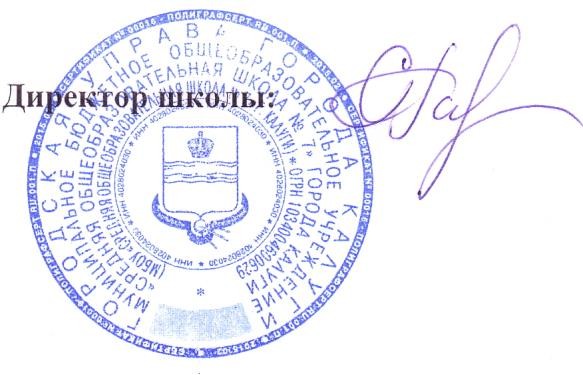 	   	     	 С.Г. ГапееваНаименование образовательной организацииМуниципального бюджетного общеобразовательного учреждения«Средняя общеобразовательная школа №7» города Калуги(МБОУ «Средняя общеобразовательная школа №7» г.Калуги)РуководительГапеева Светлана ГеннадиевнаАдрес организации248010, город Калуга, ул. Телевизионная, д.5Телефон8(4842)557-595 директор, 8(4842)551-332секретарь,8(4842)551-295,Факс8(4842)551-332секретарьАдрес электронной почтыmou_7@adm.kaluga.ruСайт http:// shkola7kaluga-r40.gosweb.gosuslugi.ru	УчредительМО «Город Калуга», функции и полномочия которогоосуществляет Городская Управа города Калуги.Дата создания1952ЛицензияСерия40Л01 №00009000	регистрационный номер и дата выдачи № 242 от 10 ноября 2014 года Министерство образования и науки Калужскойобласти, приказ №2100 от 10.11.2014 бессрочноСвидетельство о государственной аккредитации   От   2023 года бессрочноНаименование органаФункцииДиректорКонтролирует работу и обеспечивает эффективное взаимодействие   структурных подразделений Школы, утверждает штатное расписание, отчетные документы Школы, осуществляет общее руководство ШколойУправляющий советРассматривает вопросы:развития Школы;финансово – хозяйственной деятельности;материально-технического обеспеченияПедагогический советОсуществляет текущее руководство образовательной деятельностью Школы:развитие образовательных услуг;регламентация образовательных отношений;разработка образовательных программ;выбор учебников, учебных пособий, средств обучения и воспитания;материально-технического обеспечения образовательного процесса;аттестацией, повышением квалификации педагогических работников;координацией деятельности методических объединений.Общее собрание работниковРеализует право работников участвовать в управлении Школой:участвовать в разработке и принятии коллективного договора, Правил трудового распорядка, изменений и дополнений к ним;принимать локальные акты, которые регламентируют деятельность Школы и связаны с правами и обязанностями работников;разрешать конфликтные ситуации между работниками и администрацией Школы;вносить предложения по корректировке плана мероприятий   Школы, совершенствованию ее работы и развитию   материальной базы.№ппПараметры статистики2022-2023На конец 20231.Количество детей, обучавшихся на конец учебного года105510131.начальное общее образование4384131.основное общее образование5114991.среднее общее образование1061012.Количество обучающихся, оставленных на повторное обучение22.начальное общее образование22.основное общее образование02.среднее общее образование03. Количество обучающихся, условно переведенных в следующий класс33. начальное общее образование3. основное общее образование33. среднее общее образование4Получили аттестат 4основное общее образование934среднее общее образование485Получили справки 5основное общее образование55среднее общее образование06Получили аттестат с отличием6основное общее образование26среднее общее образование8Учебный годКоличество учащихсяпереведено/%справки/%условный переводНа «4» и«5»//%На «5»/ %2020-202110301023/99,3%52, IIгод-2462/50%83/9%2021-202210441042/98,3%70, IIгод-2505/53,7%67/4,5%2022-202310551048/99,3%53, II год425/45,4%57/6% Учебный годНачальное общее образованиеНачальное общее образованиеОсновное общее образованиеОсновное общее образованиеСреднее общее образованиеСреднее общее образование Учебный годУровень обученности %Качество%Уровень обученности %Качество%Уровень обученности %Качество%2020-202199,541,195,646,210047,72021-202299,560,510043,4100472022-202399,557,199,442,810046,2классКоличество учащихся с ОВЗ, обучающихся по адаптированным образовательным программам1 класс02 класс13 класс24 класс45 класс16 класс17 класс28 класс19классФормы   КлассРезультатИндивидуальный учебный план              для обучения учащихся, испытывающих   трудности в учении4 классвторой годОбучение на дому по состоянию здоровья3 класспереведен в 4 классОбучение на дому по состоянию здоровья4 класспереведен в 5 классОбучение на дому по состоянию здоровья7 класспереведен в 8 классКлассыВсего учащихсяИз них успеваютИз них успеваютУспевают на «4» и «5»Успевают на «4» и «5»Успевают на «5»Успевают на «5»Не успеваютНе успеваютКлассыВсего учащихсяколичество%количество%количество%количество%21061061005249111000310310310054527700411011098,2484410921,8Итого319331799,415448288,720,6КлассыВсего учащихсяИз них успеваютИз них успеваютУспевают на «4» и «5»Успевают на «4» и «5»Успевают на «5»Успевают на «5»Не успеваютНе успеваютКлассыВсего учащихсяколичество%количество%количество%количество%51091091004137111000610610599373532,810,97108108100454232,700887859819220022,39101969533332255Итого51150398,417538,9193,771,4КлассыВсего учащихсяИз них успеваютИз них успеваютУспевают на «4» и «5»Успевают на «4» и «5»Успевают на «5»Успевают на «5»Не успеваютНе успеваютКлассыВсего учащихсяколичество%количество%количество%количество%105050100255012,3001156561001425916,500Итого1161161003934108,600ПредметВыполнялоШкола средний баллГород средний баллЛитература625,325,2История1021,122,7Биология2329,329,0Обществознание6522,022,5Физика1320,125,0Английский язык1250,553,6География1320,719,4Информатика479,610,2Химия921,327,2ПредметШколаШколаШколаГородПредметОбученностьКачествоСредний баллСредний балл Математика94%41%12,815Русский язык96%57%24,124,5Критерии2019-20202020-20212021-20222022-2023Количество 9-х классов всего4444Количество выпускников 9-х классов всего100100103100Количество	выпускников	9-х	классов, успевающих по итогам учебного года на «5»6612Количество выпускников, получивших аттестаты об основном общем образовании100959694Количество выпускников, получивших справки об основном общем образовании0575Количество	выпускников	9-х	классов, успевающих по итогам учебного года на «4» и«5»35333133Количество	выпускников	9-х	классов,допущенных	к	государственной	(итоговой) аттестации100100103100Количество	выпускников	9-х	классов, 	не допущенных		к	государственной		(итоговой)аттестации0000Количество	выпускников	9-х	классов,проходящих	государственную	(итоговую) аттестацию в режиме ГВЭ0000ПредметШкола2020-2021Город2020-2021Школа2021-2022Город2021-2022 Школа2022-2023 Город2022-2023Русский язык7571,965,770,868,071,1Физика6059,44954,168,057,5История5460,468,359,265,558,7Информатика6360,450,256,361,857,4Обществознание6262,662,162,859,760,3Химия6356,362,256,523,561,8Математика(профиль)5759,754,16165,260,3Литература8059,44754,261,054,1Английскийязык6973,866,173,641,360,3Биология65535651,851,655Критерии2019-20202020-20212021-20222022-2023Количество 11-х классов всего3222Количество выпускников 11-х классов всего72525956Количество	выпускников	11-х	классов, успевающих по итогам учебного года на «5»6368Количество выпускников, получивших аттестаты о среднем общем образовании72525956Количество выпускников, получивших справки о среднем общем образовании0000Количество	выпускников	11-х	классов, успевающих по итогам учебного года на «4» и«5»49282625Количество	выпускников	11-х	классов,допущенных	к	государственной	(итоговой) аттестации72525956Количество	выпускников	11-х	классов, не допущенных 	не допущенных		к государственной		(итоговой)аттестации0000Количество	выпускников	11-х	классов,проходящих	государственную	(итоговую) аттестацию в режиме ГВЭ0000 ПредметСтатусКласс Физикапобедитель11 МатематикаПризерпризер114Астрономияпобедитель11 Английский язык призер11 Обществознание призер5Русский языкпризер4ПредметКлассСтатусФизика11ПобедительАнглийский язык11ПризерАстрономия11Победитель  ОБЖ10 ПризерНазвание образовательной программыЧисленность учащихсяОсновная образовательная программа начального общего образования413Основная образовательная программа основного общего образования499Основная общеобразовательная программа среднего общего образования101КлассыСменаПродолжительность (минут)Количество учебных дней в неделюКоличество учебных недельВремя начала уроков111 классСтупенчатый режим35 минут (сентябрь декабрь)40минут (январь-май)5348-002-111 смена:1-4,5,8-11 классы2 смена:,6,7 классы   40минут52-8,10 классы359, 11 классы -342,4,5,8-11классы-8-00 6,7 классы-13-45Класс, профильПредметы, изучаемые на углубленном уровне.Количество часов элективных курсов10,11 классы Технологический профильМатематика Физика Информатика310,11 класс Универсальный профильс углубленным изучением биологии, химииБиология             Химия310-11 класс Универсальный профильс углубленным изучением русского языка, английского языкаРусский язык Английский язык211 класс Универсальный профильс углубленным изучением истории, праваИсторияПраво111 класс Универсальный профильВсе предметы изучаютсяна базовом уровне5Год выпускаОсновная школаОсновная школаОсновная школаСредняя школаСредняя школаСредняя школаСредняя школаСредняя школаГод выпускаВсегоПерешли в 10-й класс ШколыПоступили в СПОВсегоПоступили в вузыПоступили в СПОУстроились    на работуПошли на срочную службу по призыву20211005643/1 семейное52464220221034952/2 семейное59508120231015544/1 семейное/1 свидетельство5640106Nп/пПоказателиЕдиница измерения1Образовательная деятельностьОбразовательная деятельность1.1Общая численность обучающихся1055 человека1.2Численность обучающихся по образовательной программе начального общего образования438 человек1.3Численность обучающихся по образовательной программе основногообщего образования511 человека1.4Численность обучающихся по образовательной программе среднегообщего образования106 человек1.5Численность/удельный вес численности обучающихся, успевающих на"4" и "5" по результатам промежуточной аттестации, общей численности  обучающихся425человек/45%1.6Средний балл государственной итоговой аттестации выпускников 9класса по русскому языку24,11.7Средний балл государственной итоговой аттестации выпускников 9  класса по математике12,81.8Средний балл единого государственного экзамена выпускников 11класса по русскому языку68,01.9Средний балл единого государственного экзамена выпускников 11 класса по математике62,51.10Численность/удельный вес численности выпускников 9 класса, получивших неудовлетворительные результаты на государственной итоговой аттестации по русскому языку, в общей численности выпускников 9 класса4 человека/4%1.11Численность/удельный вес численности выпускников 9 класса, получивших неудовлетворительные результаты на государственной итоговой аттестации по математике, в общей численности выпускников 9класса5 человек/65%1.12Численность/удельный вес численности выпускников 11 класса, получивших результаты ниже установленного минимального количества баллов единого государственного экзамена по русскому языку, в общей численности выпускников 11 класса0 человек/0 %1.13Численность/удельный вес численности выпускников 11 класса,получивших результаты ниже установленного минимального количества баллов единого государственного экзамена по математике, в общей численности выпускников 11 класса0 человека/ 0%1.14Численность/удельный вес численности выпускников 9 класса, не получивших аттестаты об основном общем образовании, в общей численности выпускников 9 класса5 человек/5%1.15Численность/удельный вес численности выпускников 11 класса, не получивших аттестаты о среднем общем образовании, в общейчисленности выпускников 11 класса0 человек/0%1.16Численность/удельный вес численности выпускников 9 класса,получивших аттестаты об основном общем образовании с отличием, в общей численности выпускников 9 класса2 человек/ 2%1.17Численность/удельный вес численности выпускников 11 класса,получивших аттестаты о среднем общем образовании с отличием, в общей численности выпускников 11 класса8 человека/14 %1.18Численность/удельный вес численности обучающихся, принявшихучастие в различных олимпиадах, смотрах, конкурсах, в общей    численности  обучающихся972 человека/ 96%1.19Численность/удельный вес численности обучающихся - победителей и призеров олимпиад, смотров, конкурсов, в общей численностиобучающихся, в том числе:526 человек/52%1.20Регионального уровня98 человек/10%1.21Федерального уровня19 человека/1,9%1.22Международного уровня15 человек/1,5%1.23Численность/удельный вес численности обучающихся, получающихобразование с углубленным изучением отдельных учебных предметов, в общей численности обучающихся98человек/9%1.24Численность/удельный вес численности обучающихся, получающих образование в рамках профильного обучения, в общей численности обучающихся0 человек/0%1.25Численность/удельный вес численности обучающихся с применением дистанционных образовательных технологий, электронного обучения, вобщей численности обучающихся0/0%1.26Численность/удельный вес численности обучающихся в рамках сетевой формы реализации образовательных программ, в общей численности обучающихся0 человек/0%1.27Общая численность педагогических работников, в том числе:51 человека1.28Численность/удельный вес численности педагогических работников, имеющих высшее образование, в общей численности педагогических работников41человек /80%1.29Численность/удельный вес численности педагогических работников,имеющих высшее образование педагогическо направленности  (профиля), в общей численности педагогических работников39человека/ 76%1.30Численность/удельный вес численности педагогических работников,имеющих среднее профессиональное образование, в общей численности педагогических работников10 человек /20%1.31Численность/удельный вес численности педагогических работников, имеющих среднее профессиональное образование педагогической направленности (профиля),  в общей численности педагогических работников8 человек /16%1.32Численность/удельный вес численности педагогических работников, которым по результатам аттестации присвоена квалификационная категория, в общей численности педагогических работников, в том        числе:29 человек/ 57%1.33Высшая22 человек/ 43%1.34Первая7 человек/ 14%1.35Численность/удельный вес численности педагогических работников вобщей численности педагогических работников, педагогический стаж работы которых составляет:1.36До 5 лет7 человек/ 14%1.37Свыше 30 лет26 человек/51%1.38Численность/удельный вес численности педагогических работников вобщей численности педагогических работников в возрасте до 30 лет6 человек/ 12%1.39Численность/удельный вес численности педагогических работников вобщей численности педагогических работников в возрасте от 55 лет16 человек/ 32%1.40Численность/удельный вес численности педагогических и административно-хозяйственных работников, прошедших за последние 5 лет повышение квалификации/профессиональную переподготовку по профилю педагогической деятельности или иной осуществляемой вобразовательной организации деятельности, в общей численности педагогических и административно-хозяйственных работников50 человек / 98%1.41Численность/удельный вес численности педагогических и административно-хозяйственных работников, прошедших повышение квалификации по применению в образовательном процессе федеральных государственных образовательных стандартов, в общей численности педагогических и административно-хозяйственных работников51 человек / 100%2.Инфраструктура2.1Количество компьютеров в расчете на одного учащегося0,15единиц2.2Количество экземпляров учебной и учебно-методической литературы из общего количества единиц хранения библиотечного фонда, состоящих научете, в расчете на одного учащегося30,7 единицы2.3Наличие в образовательной организации системы электронногодокументооборотада2.4Наличие читального зала библиотеки, в том числе:да2.5С обеспечением возможности работы на стационарных компьютерах или использования переносных компьютеровда2.6С медиатекойда2.7Оснащенного средствами сканирования и распознавания текстовда2.8С выходом в Интернет с компьютеров, расположенных в помещениибиблиотекида2.9С контролируемой распечаткой бумажных материаловда2.10Численность/удельный вес численности обучающихся, которым обеспечена возможность пользоваться широкополосным Интернетом (неменее 2 Мб/с), в общей численности обучающихся1055 человек/100%2.11Общая площадь помещений, в которых осуществляется образовательнаядеятельность, в расчете на одного учащегося2,3кв. м (общая 8,5 кв. м)